Об утверждении сметной документации муниципальных бюджетных образовательных организаций Пограничного муниципального района 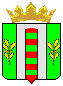 	В связи с необходимостью капитального ремонта муниципальных бюджетных образовательных организаций Пограничного муниципального района 1.Утвердить сметную документацию на объекты.1.1. муниципальное бюджетное общеобразовательное учреждение «Пограничная средняя общеобразовательная школа № 1 Пограничного муниципального района»:- ремонт кровли на сумму – 3299150,00 рублей.1.2. муниципальное бюджетное общеобразовательное учреждение «Сергеевская средняя общеобразовательная школа  Пограничного муниципального района»:- ремонт кровли на сумму – 2831650,00 рублей.1.3. филиал муниципального бюджетного общеобразовательного учреждения «Жариковская средняя общеобразовательная школа Пограничного муниципального района» в с.Нестеровка, ул.Советская,26:- ремонт кровли на сумму – 1949770,00 рублей;- замена 28 окон на сумму –     851084,00 рублей;1.4. филиал муниципального бюджетного общеобразовательного учреждения «Жариковская средняя общеобразовательная школа Пограничного муниципального района» в с. Нестеровка, ул.Советская,24:- ремонт кровли на сумму – 3124510,00 рублей;- замена 66 окон на сумму – 2174270,00 рублей;         1.5. муниципальное бюджетного дошкольное образовательное учреждение «Детский сад № 3 « Ручеёк» общеразвивающего вида Пограничного муниципального района»:- замена 55 окон на сумму – 2134290,00 рублей.  2. Настоящее распоряжение разместить на официальном сайте администрации Пограничного муниципального района.           3. Контроль за исполнением настоящего постановления возложить на первого заместителя главы администрации Пограничного муниципального района              А.В.Халина.Главы администрациимуниципального района                                                                                    Н.А.Тодоров И.А. Зыбина22-8-01